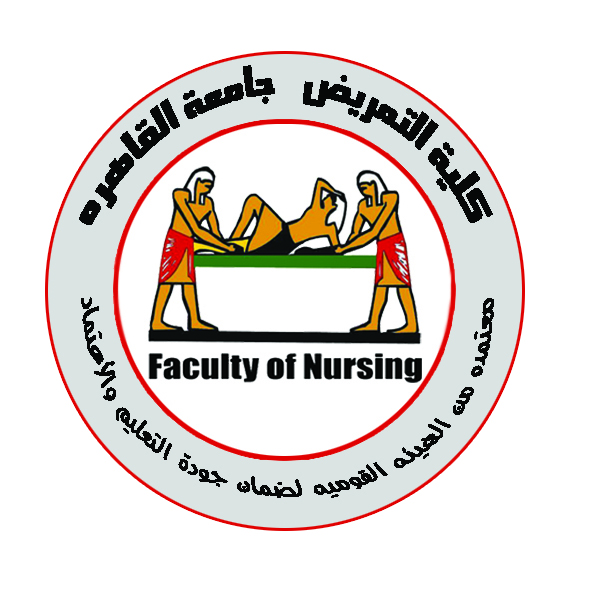 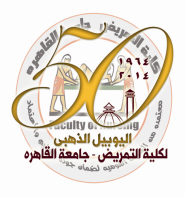 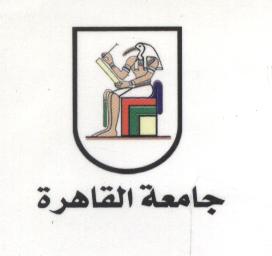 جامعة القاهرةكلية التمريض	وحدة ورابطة الخريجينالرجاء ارسال هذه الاستمارة فور ملئها علي الايميل التالي:Dr.manarahmed.cairo.nursing@nursing.cu.edu.egبيانات الخريج بعد التوظيفالأسم :............................................................................الجنسية والديانة :.............................................................. تاريخ الميلاد :...................................................................الوظيفة ومحل العمل :..........................................................سنة التخرج والجامعة :........................................................رقم بطاقة الرقم القزمى :.......................................................عنوان السكن :....................................................................  تليفون المنزل :  ......................... تليفون العمل : .....................                         المحمول :.........................................................................البريد الألكترونى :..............................................................